                                                                   ПРОЕКТ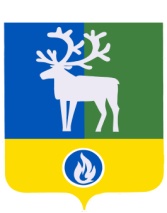 БЕЛОЯРСКИЙ РАЙОНХАНТЫ-МАНСИЙСКИЙ АВТОНОМНЫЙ ОКРУГ – ЮГРААДМИНИСТРАЦИЯ БЕЛОЯРСКОГО РАЙОНАКОМИТЕТ ПО ФИНАНСАМ И НАЛОГОВОЙ ПОЛИТИКЕ АДМИНИСТРАЦИИ БЕЛОЯРСКОГО РАЙОНАРАСПОРЯЖЕНИЕот _____________ 2020 года                                                                                               №     -рО внесении изменений в Перечень главных администраторов доходов бюджета Белоярского района на 2020 год и плановый период 2021 и 2022 годов, администрирование которых осуществляют органы исполнительной власти Ханты-Мансийского автономного округа – ЮгрыВ соответствии с Бюджетным кодексом Российской Федерации
от 31 июля 1998 года № 145-ФЗ:Внести в приложение № 8 «Перечень главных администраторов доходов бюджета Белоярского  района на 2020 год и плановый период 2021 и 2022 годов, администрирование которых осуществляют органы исполнительной власти Ханты-Мансийского автономного округа – Югры», утвержденный решением Думы Белоярского района от 29 ноября                       2019 года № 63 «О бюджете Белоярского района на 2020 год и плановый период 2021 и 2022 годов», следующие изменения:дополнить перечень кодов бюджетной классификации, администрируемых Службой государственного надзора за техническим состоянием самоходных машин и других видов техники Ханты-мансийского автономного округа – Югры, следующим кодом бюджетной классификации:дополнить перечень кодов бюджетной классификации, администрируемых Службой по контролю и надзору в сфере охраны окружающей среды, объектов животного мира и лесных отношений Ханты-мансийского автономного округа – Югры, следующими кодами бюджетной классификации:исключить из перечня кодов бюджетной классификации, администрируемых Службой по контролю и надзору в сфере охраны окружающей среды, объектов животного мира и лесных отношений Ханты-мансийского автономного округа – Югры, следующие коды бюджетной классификации:дополнить перечень кодов бюджетной классификации, администрируемых Ветеринарной службой Ханты-мансийского автономного округа – Югры, следующим кодом бюджетной классификации:исключить из перечня кодов бюджетной классификации, администрируемых Ветеринарной службой Ханты-мансийского автономного округа – Югры, следующие коды бюджетной классификации:дополнить перечень кодов бюджетной классификации, администрируемых Аппаратом Губернатора Ханты-мансийского автономного округа – Югры, следующими кодами бюджетной классификации:Контроль за выполнением распоряжения возложить на заместителя председателя Комитета по финансам и налоговой политике администрации Белоярского района по доходам Азанову Татьяну Михайловну.Настоящее распоряжение вступает в силу с момента подписания и распространяется на правоотношения, возникшие с 1 января 2020 года.Заместитель главы Белоярского района,председатель Комитета по финансам и налоговой политике администрации Белоярского района                                                                                                       И.Ю. ГиссКод главного администратора / код бюджетной классификацииКод главного администратора / код бюджетной классификацииНаименование администратора доходов бюджета Белоярского района 170170Служба государственного надзора за техническим состоянием самоходных машин и других видов техники Ханты-мансийского автономного округа – Югры1701 16 10123 01 0000 140Доходы от денежных взысканий (штрафов), поступающие в счет погашения задолженности, образовавшейся до 1 января 2020 года, подлежащие зачислению в бюджет муниципального образования по нормативам, действовавшим в 2019 годуКод главного администратора / код бюджетной классификацииКод главного администратора / код бюджетной классификацииНаименование администратора доходов бюджета Белоярского района 530530Служба по контролю и надзору в сфере охраны окружающей среды, объектов животного мира и лесных отношений Ханты-мансийского автономного округа – Югры5301 16 01072 01 0000 140Административные штрафы, установленные главой 7 Кодекса Российской Федерации об административных правонарушениях, за административные правонарушения в области охраны собственности, налагаемые должностными лицами органов исполнительной власти субъектов Российской Федерации, учреждениями субъектов Российской Федерации5301 16 10123 01 0000 140Доходы от денежных взысканий (штрафов), поступающие в счет погашения задолженности, образовавшейся до 1 января 2020 года, подлежащие зачислению в бюджет муниципального образования по нормативам, действовавшим в 2019 году5301 16 01193 01 0000 140Административные штрафы, установленные главой 19 Кодекса Российской Федерации об административных правонарушениях, за административные правонарушения против порядка управления, налагаемые мировыми судьями, комиссиями по делам несовершеннолетних и защите их правКод главного администратора / код бюджетной классификацииКод главного администратора / код бюджетной классификацииНаименование администратора доходов бюджета Белоярского района 530530Служба по контролю и надзору в сфере охраны окружающей среды, объектов животного мира и лесных отношений Ханты-мансийского автономного округа – Югры5301 16 01202 01 0000 140Административные штрафы, установленные главой 20 Кодекса Российской Федерации об административных правонарушениях, за административные правонарушения, посягающие на общественный порядок и общественную безопасность, налагаемые должностными лицами органов исполнительной власти субъектов Российской Федерации, учреждениями субъектов Российской Федерации5301 16 01192 01 0000 140Административные штрафы, установленные главой 19 Кодекса Российской Федерации об административных правонарушениях, за административные правонарушения против порядка управления, налагаемые должностными лицами органов исполнительной власти субъектов Российской Федерации, учреждениями субъектов Российской ФедерацииКод главного администратора / код бюджетной классификацииКод главного администратора / код бюджетной классификацииНаименование администратора доходов бюджета Белоярского района 630630Ветеринарная служба Ханты-мансийского автономного округа – Югры6301 16 10123 01 0000 140Доходы от денежных взысканий (штрафов), поступающие в счет погашения задолженности, образовавшейся до 1 января 2020 года, подлежащие зачислению в бюджет муниципального образования по нормативам, действовавшим в 2019 годуКод главного администратора / код бюджетной классификацииКод главного администратора / код бюджетной классификацииНаименование администратора доходов бюджета Белоярского района 530530Ветеринарная служба Ханты-мансийского автономного округа – Югры6301 16 01102 01 0000 140Административные штрафы, установленные главой 10 Кодекса Российской Федерации об административных правонарушениях, за административные правонарушения в сельском хозяйстве, ветеринарии и мелиорации земель, налагаемые должностными лицами органов исполнительной власти субъектов Российской Федерации, учреждениями субъектов Российской Федерации6301 16 01192 01 0000 140Административные штрафы, установленные главой 19 Кодекса Российской Федерации об административных правонарушениях, за административные правонарушения против порядка управления, налагаемые должностными лицами органов исполнительной власти субъектов Российской Федерации, учреждениями субъектов Российской ФедерацииКод главного администратора / код бюджетной классификацииКод главного администратора / код бюджетной классификацииНаименование администратора доходов бюджета Белоярского района 690690Аппарат Губернатора Ханты-мансийского автономного округа – Югры6901 16 01063 01 0000 140Административные штрафы, установленные главой 6 Кодекса Российской Федерации об административных правонарушениях, за административные правонарушения, посягающие на здоровье, санитарно-эпидемиологическое благополучие населения и общественную нравственность, налагаемые мировыми судьями, комиссиями по делам несовершеннолетних и защите их прав6901 16 01083 01 0000 140Административные штрафы, установленные главой 8 Кодекса Российской Федерации об административных правонарушениях, за административные правонарушения в области охраны окружающей среды и природопользования, налагаемые мировыми судьями, комиссиями по делам несовершеннолетних и защите их прав6901 16 01143 01 0000 140Административные штрафы, установленные главой 14 Кодекса Российской Федерации об административных правонарушениях, за административные правонарушения в области предпринимательской деятельности и деятельности саморегулируемых организаций, налагаемые мировыми судьями, комиссиями по делам несовершеннолетних и защите их прав